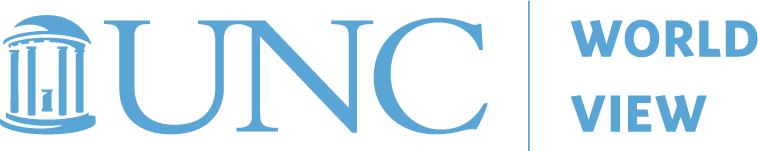 UNC world view 2022INFORMATION SECURITY IN AN INTERCONNECTED WORLDSTUDY GUIDE for 10 PDCH
Section I: Program ReflectionInstructions: Please write a brief 250-word reflection on the symposium. In the reflection, please include takeaway messages from the plenary speakers’ talks (Securing Academic Institutions — A Holistic and High-Performance Approach to Cyber Readiness; 2022 Cybersecurity Threat Landscape, New Tactics Leveraging Old Themes – It (Still) Takes a Village; and the Career and Technical Education Globalization Workshop) and share how you could use the information within your specific role at your institution. Section II: Reading and ReflectionInstructions: Read “Preventing security breaches must start at the top” and answer the following question:In the article, Dr. Dave Chatterjee shares success factors associated with creating and sustaining a high-performance information security culture and outlines six steps to get it right. What are your takeaways from and reactions to these steps? Section III: TEDx TalkRetrieved from: https://www.youtube.com/watch?v=_nVq7f26-UoIn this TEDx Talk, Nick Espinosa shared the Five Laws of Cybersecurity. Which law(s) was most enlightening to you and why?Name: Email: Position: School/College:  Instructions: 
You have an opportunity to receive 10 Professional Development Contact Hours (PDCH) for attending the UNC World View 2022  Community College Symposium, Information Security in an Interconnected World. To do so, you must write a 250-word reflection on the symposium (Section I below). In addition, you must complete Sections II and III below. Please return completed study guide by 5:00 p.m. on Monday, December 5, 2022 to the UNC World View mailbox at worldview.unc.eduReading:Chatterjee, D. (2022): “Preventing security breaches must start at the top.” In I by IMD (Institute for Management Development)Retrieved from:  https://iby.imd.org/magazine/preventing-security-breaches-must-start-at-the-top/TEDxTalk: Espinosa, N. (2018): The Five Laws of CybersecurityRetrieved from:https://www.youtube.com/watch?v=_nVq7f26-UoInstructions: 
You have an opportunity to receive 10 Professional Development Contact Hours (PDCH) for attending the UNC World View 2022  Community College Symposium, Information Security in an Interconnected World. To do so, you must write a 250-word reflection on the symposium (Section I below). In addition, you must complete Sections II and III below. Please return completed study guide by 5:00 p.m. on Monday, December 5, 2022 to the UNC World View mailbox at worldview.unc.eduReading:Chatterjee, D. (2022): “Preventing security breaches must start at the top.” In I by IMD (Institute for Management Development)Retrieved from:  https://iby.imd.org/magazine/preventing-security-breaches-must-start-at-the-top/TEDxTalk: Espinosa, N. (2018): The Five Laws of CybersecurityRetrieved from:https://www.youtube.com/watch?v=_nVq7f26-Uo